Отчет по познавательно – творческому проекту «Фрукты»Выполнила: Тищенко А.В.   Очень важно научить детей беречь с самого детства свое здоровье, способствовать воспитанию элементарных правил здорового образа жизни. Здоровый образ жизни немыслим без рационального разнообразного питания. Поэтому еда должна быть не только вкусной, но и полезной. А полезная еда - это, прежде всего свежие овощи, фрукты. Поэтому в группе среднего возраста был реализован проект Фрукты.   Вместе с детьми мы рассматривали картинки «Фрукты», смотрели презентации «Что и как растет», мультфильмы «Приключения огуречика». Проводили дидактические игры и упражнения: «Помоги зайчику собрать урожай», «Подбери по размеру», «Найди пару», «Чего не стало», «Домино – Фрукты» и т.д.Проводили игры – эксперименты: «Найди такой же» (обследование на ощупь), «Разноцветные яблочки» (знакомство с формой, цветом).На занятиях по изодеятельности дети облепливали яблочки для зайчика, рисовали яблоко с червячком.В родительском уголке мамы и папы могли получить полезную информацию через консультации «Как приучить ребенка есть овощи и фрукты», папку - раскладушку «Стихи про витамины, овощи и фрукты», пальчиковую гимнастику «Про овощи».Этот проект дал свои результаты: дети узнают и находят фрукты по внешнему виду, форме, цвету.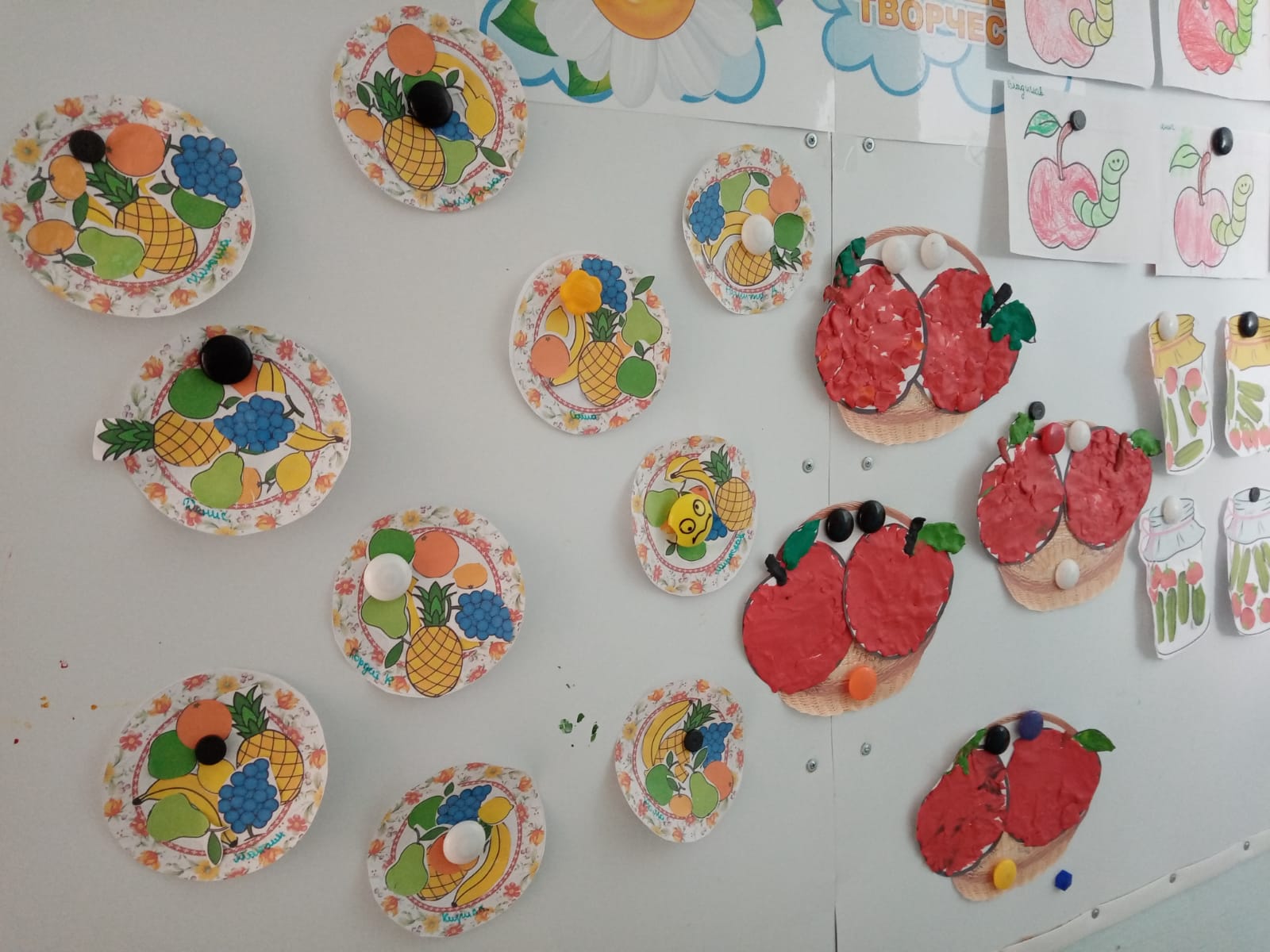 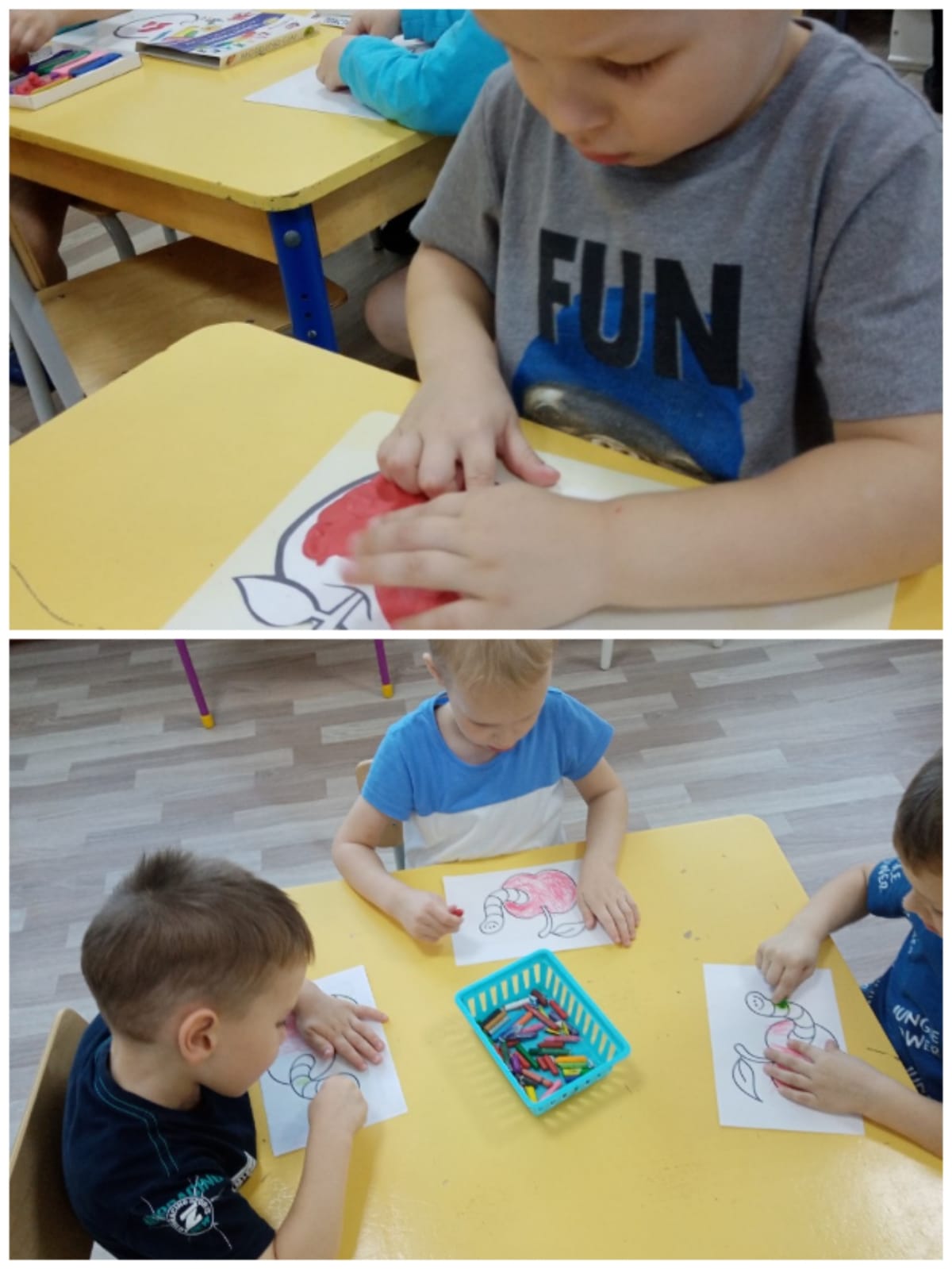 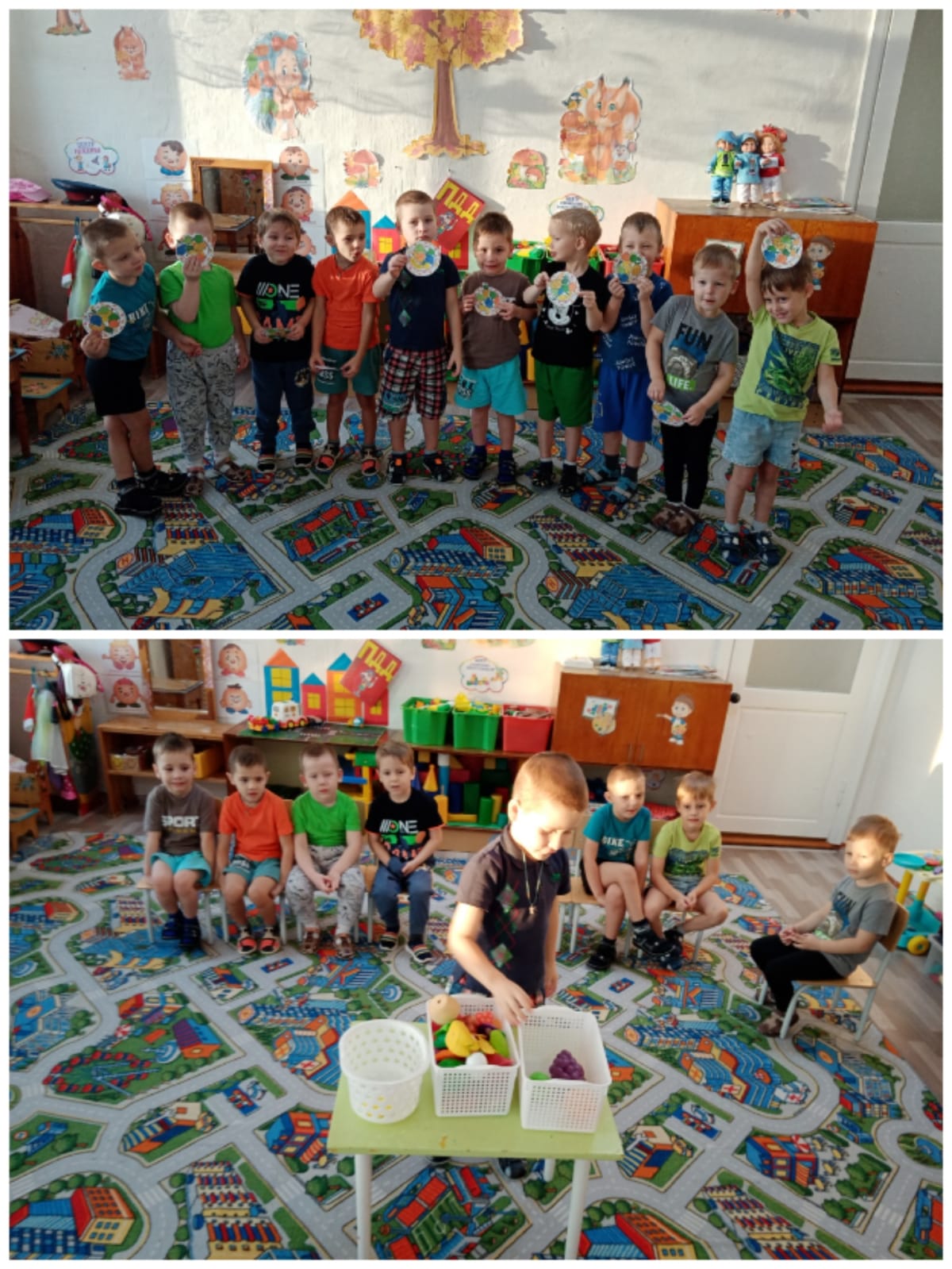 